Name:_______________             WWI Exit Ticket Explain the causes of World War I Name:_______________             WWI Exit Ticket Explain the causes of World War I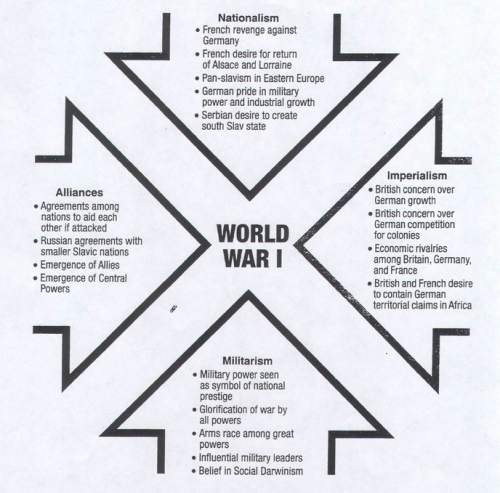 